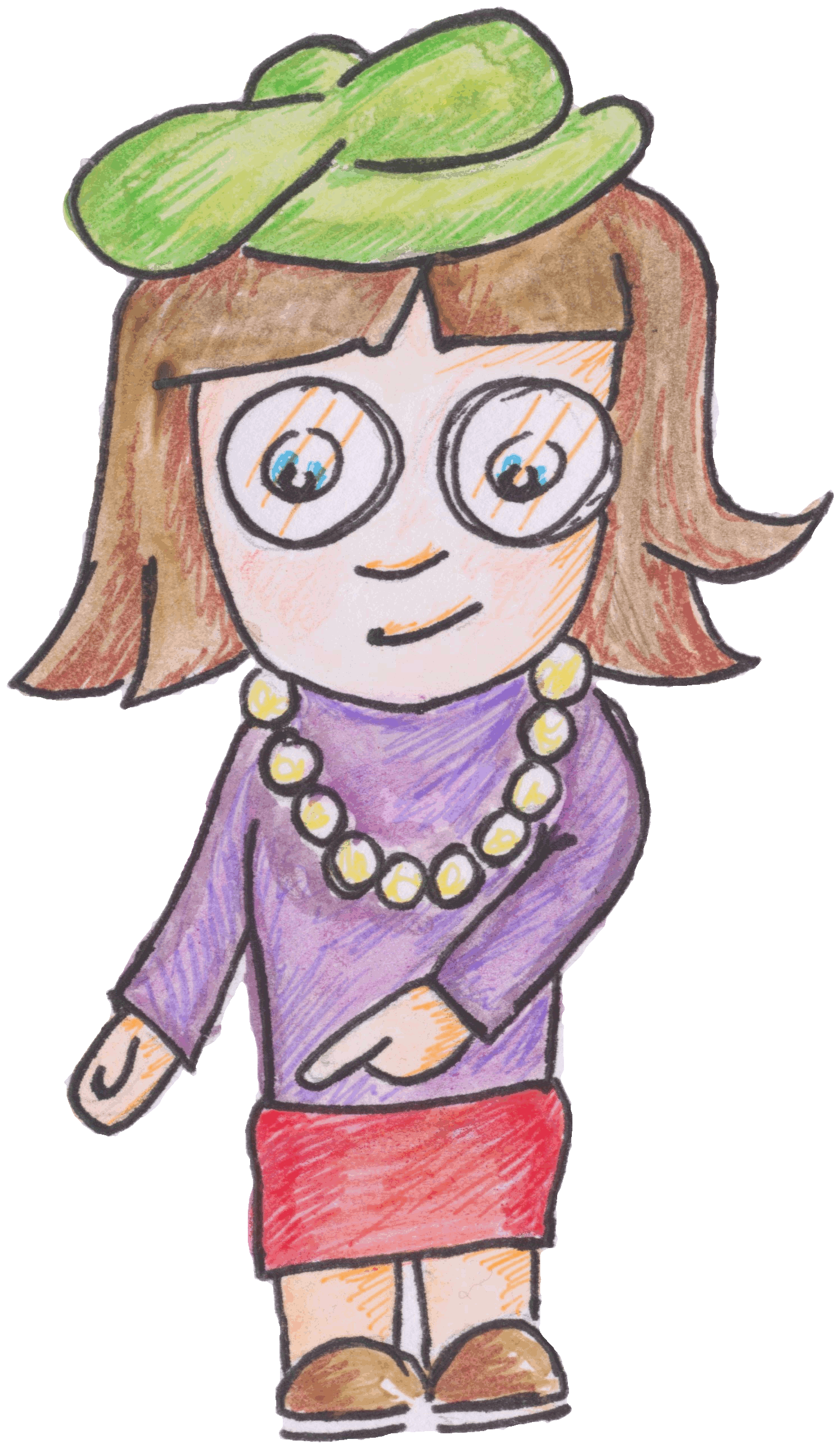 Variation of stopping distance with speed of the vehicle.ApparatusRunway, vehicle, light gate(s), interface and computer, mask (single or double), rule, protractor, tape measure /metre stickInstructions: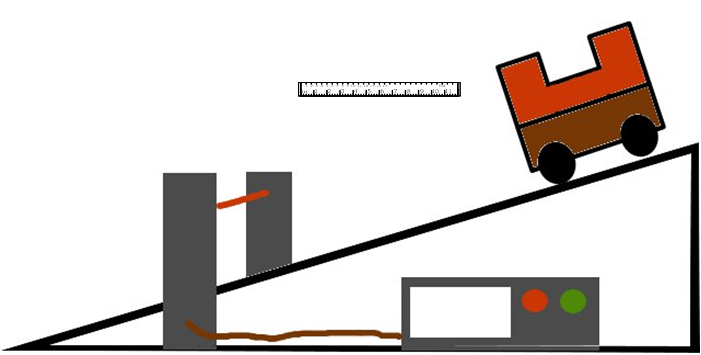 Organise the light gates and interface to measure the speed of the vehicle as the vehicle passes through the light gate. This can be using one light gate and a single mask.Set the runway up at an angle.Place the light gate so that the mask cuts the beam as the vehicle passes.Release the vehicle from near the bottom of the slope and record the speed as it passes the light gate. Let the vehicle run along until it stops at the bottom. Measure the stopping distance from the light gate to where the vehicle comes to rest. Release the vehicle further up the slope.Risk AssessmentMasses may be heavy so care must be taken to not drop them. Do an electrical safety check by observing all the wires.Make sure the vehicle cannot become a trip hazard or land on feet, toes etc.Be observant to those around you. Run the trolley away from students and not across the room.Do not block exits with the apparatus.Mrsphysics takes no responsibility for any health and safety. It is the responsibility of the teacher and student to risk assess any practical activity they complete!Sept 2023